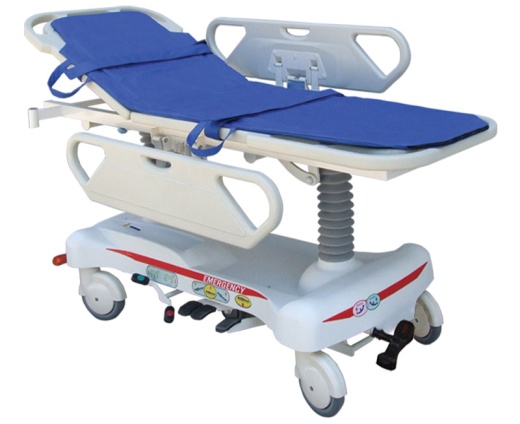    Тележка-каталкапозволяет перевозить больных быстро и с комфортом.   Основа ложе из алюминия (A380.2). Поверхность ложе и боковые ограждения изготовлены из надежного и твердого РР инженерного пластика.   Гидравлическая  регулировка высоты.   Тележка-каталкапозволяет перевозить больных быстро и с комфортом.   Основа ложе из алюминия (A380.2). Поверхность ложе и боковые ограждения изготовлены из надежного и твердого РР инженерного пластика.   Гидравлическая  регулировка высоты.Технические характеристики:Технические характеристики:Технические характеристики:Размеры, ммРазмеры, мм1930*700*630/930